Отчет по тематической неделе: «Дары леса. Грибы и ягоды»(05.10. 2020 – 09.10.2020)Цель: Знакомство с грибами ягодами.Задачи:Образовательные: Закреплять и расширять знания детей о грибах (названии, месте произрастания, строении);Развивающие: Развивать активный словарь детей (названия грибов)Воспитательные: Воспитывать бережное отношение к природе, дружелюбие.Подвижные игры: «Собери урожай»,  «Съедобное, не съедобное», «У медведя во бору».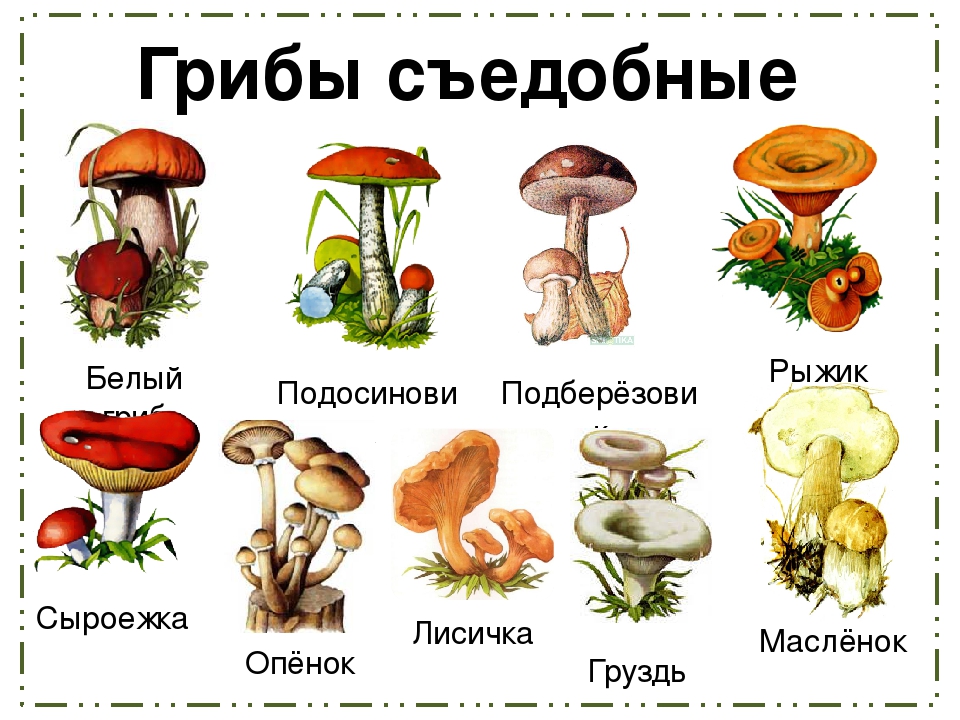 Развитие речи: Составляли рассказ по картине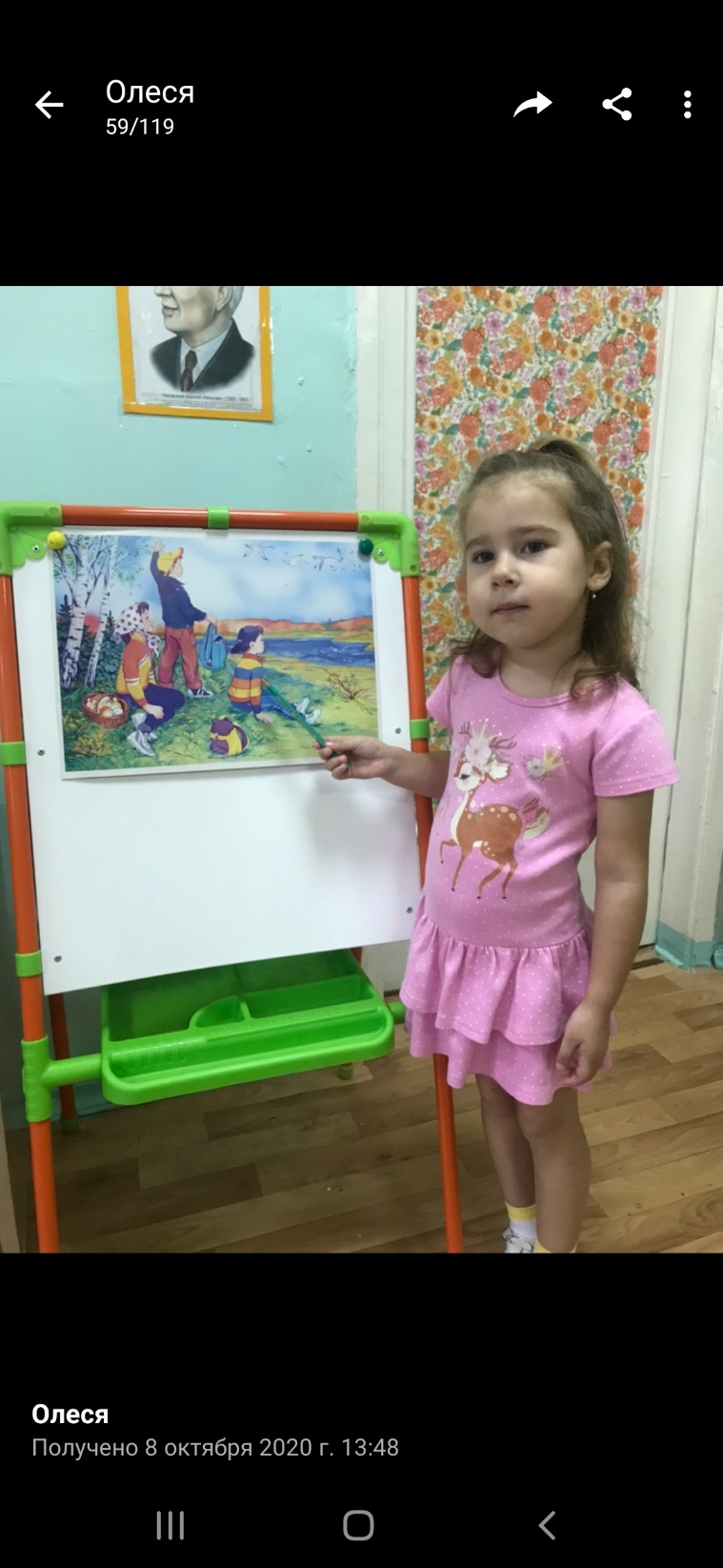 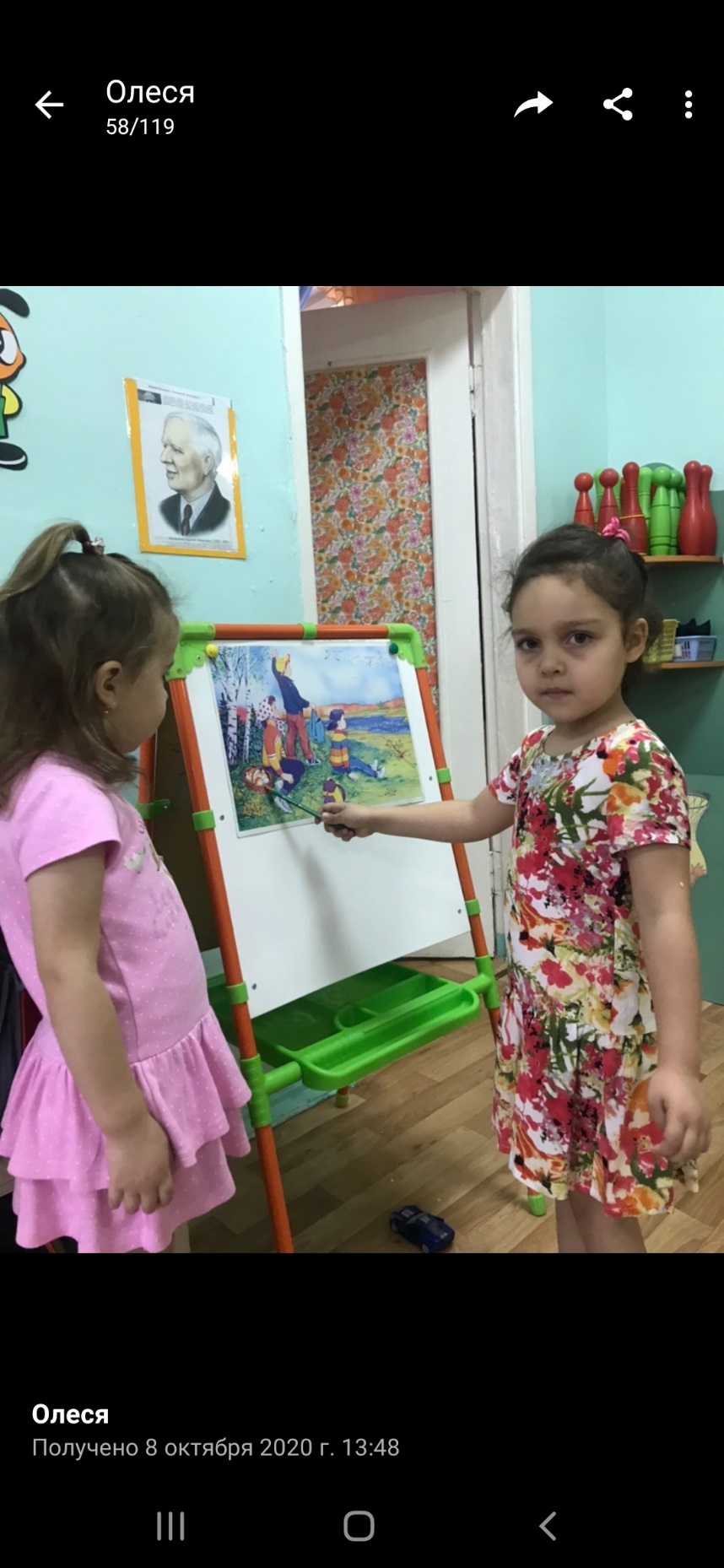 На лепке мы слепили целую полянку.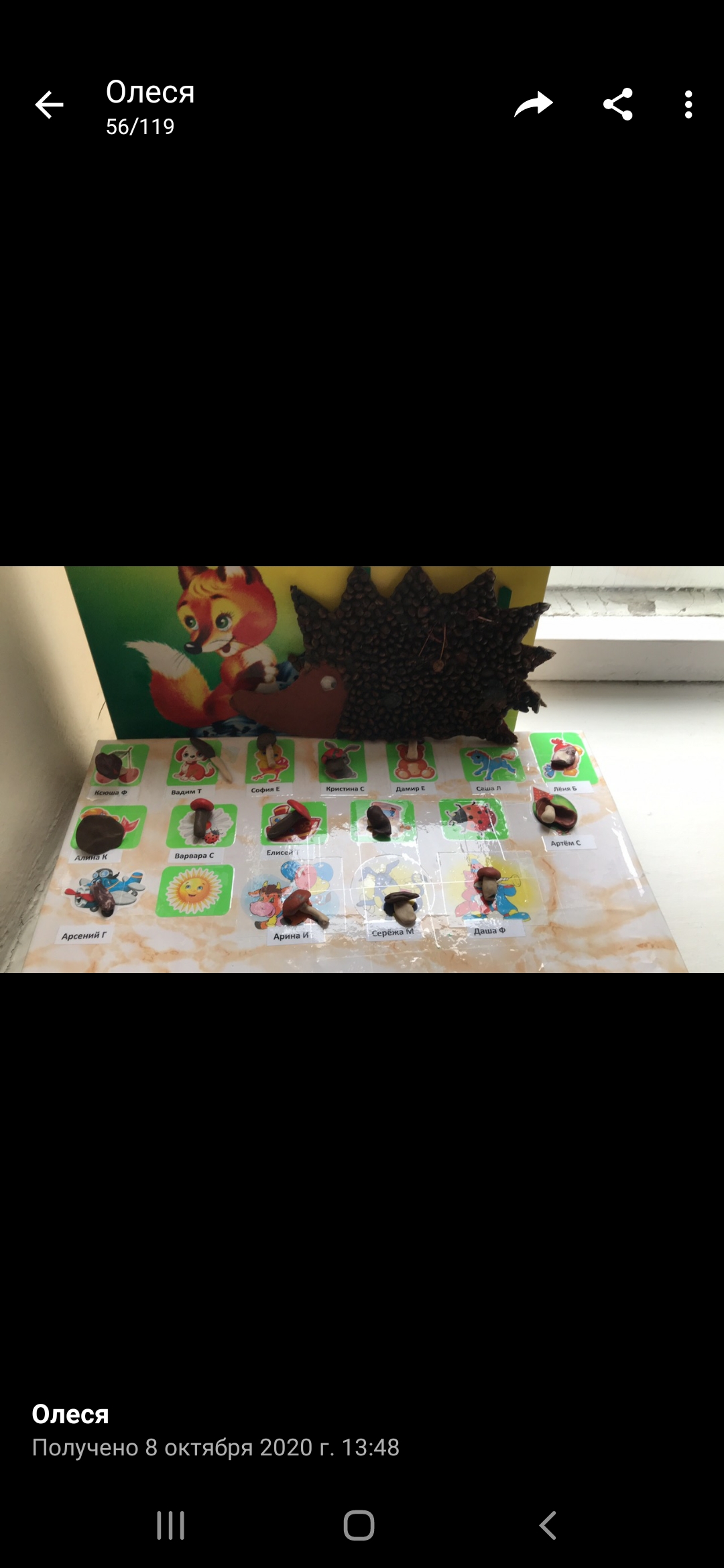 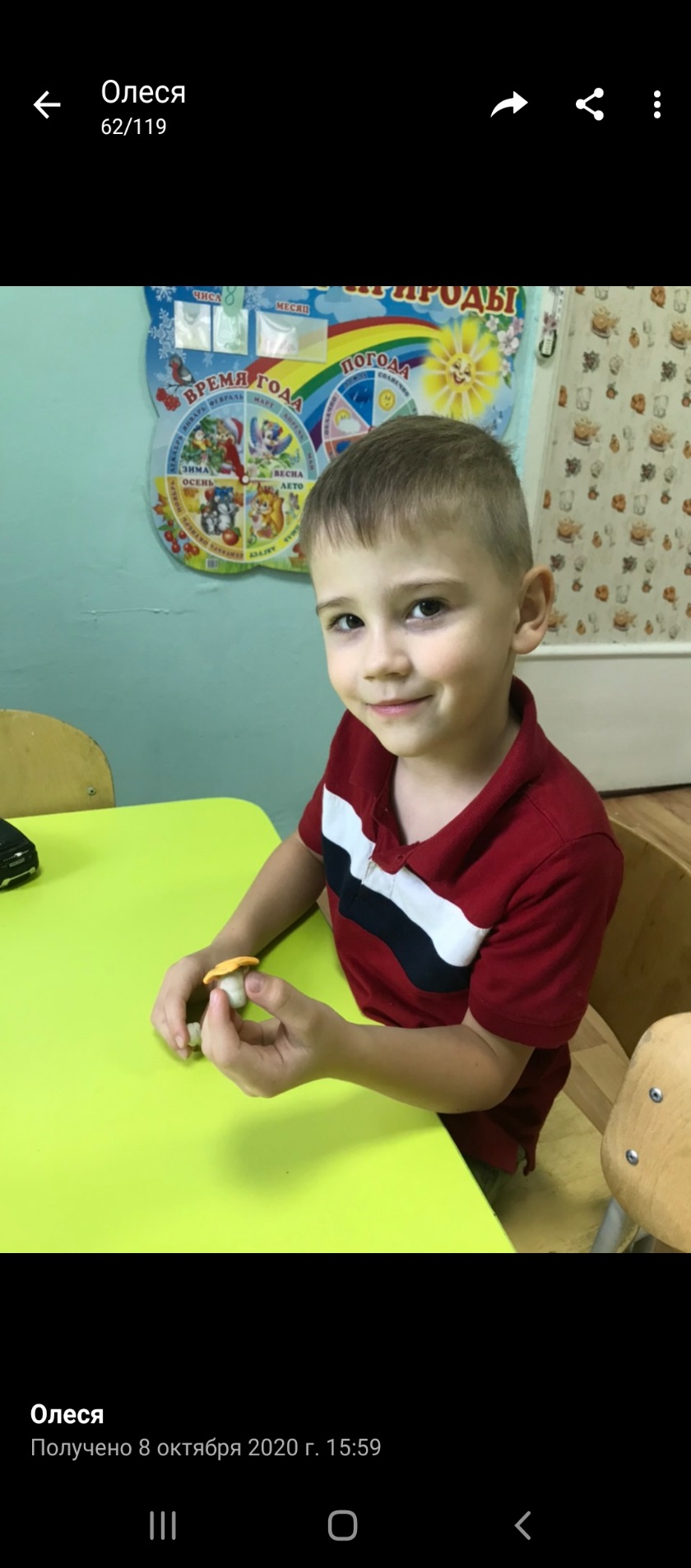 А ещё мы делали аппликацию из крупы.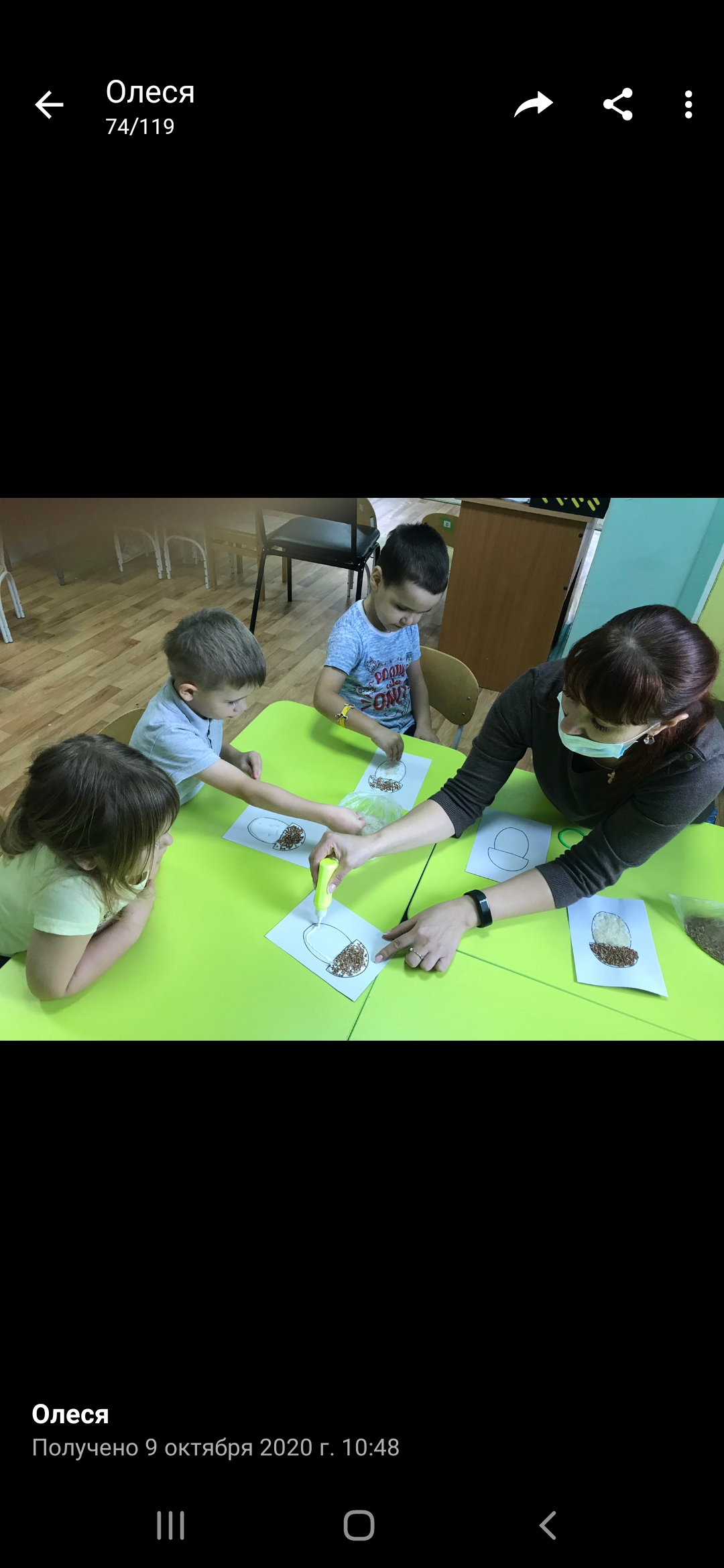 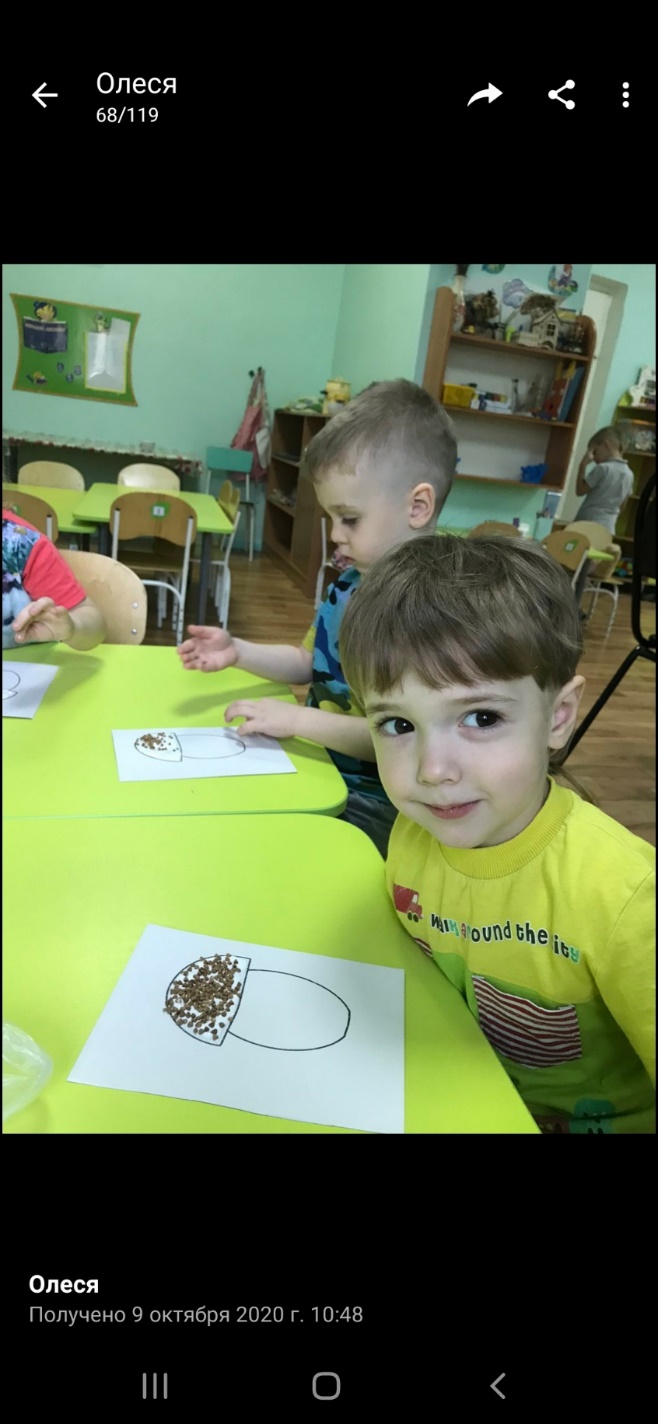 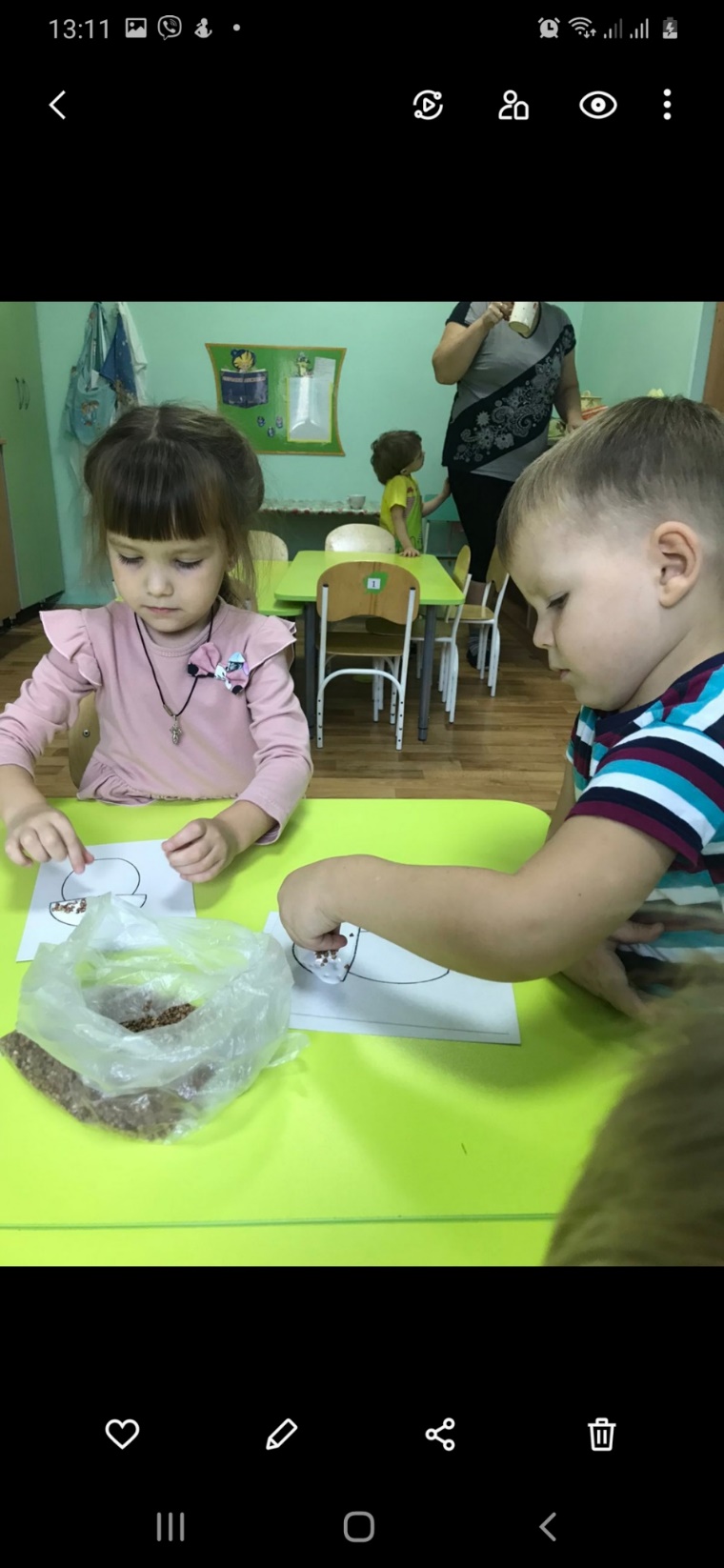 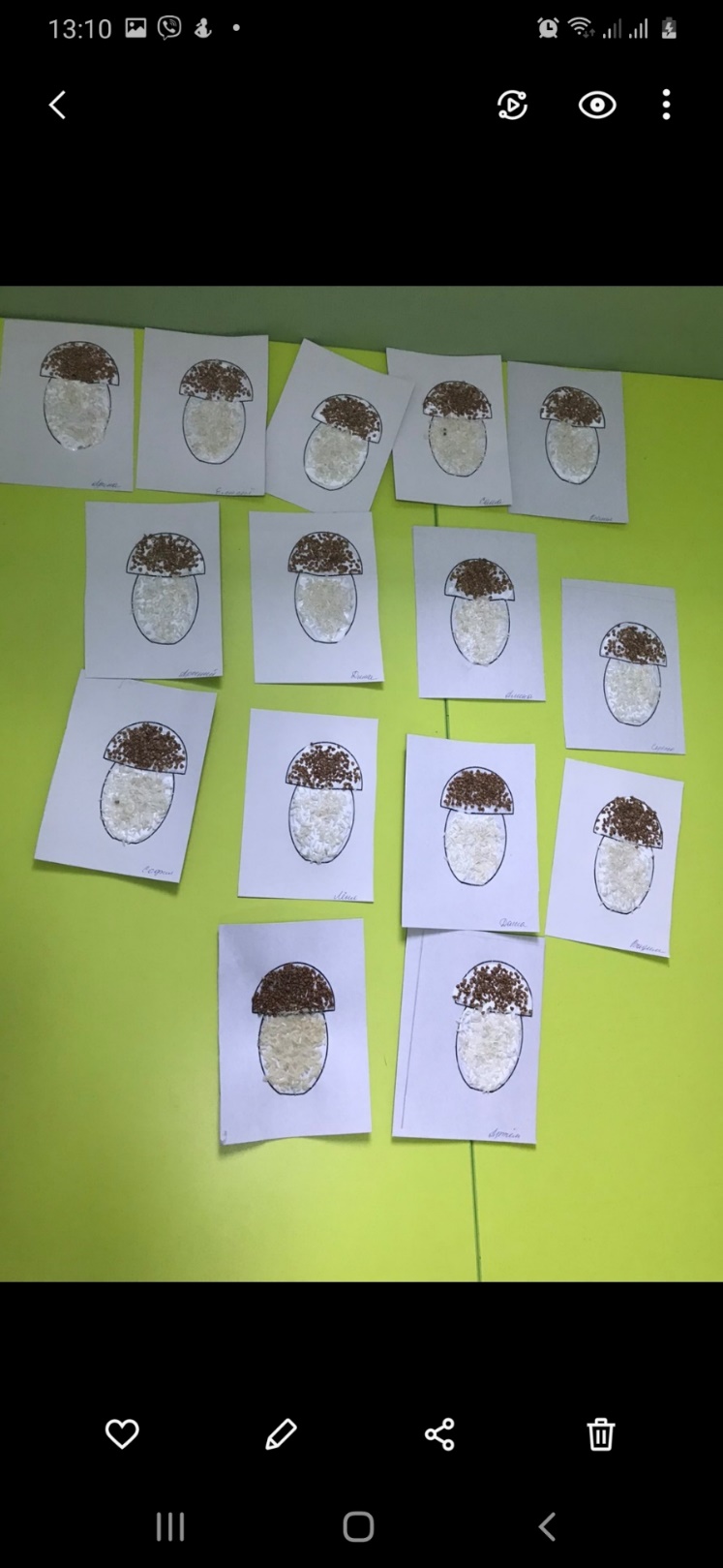 На музыкальном занятие: Разучивали танец.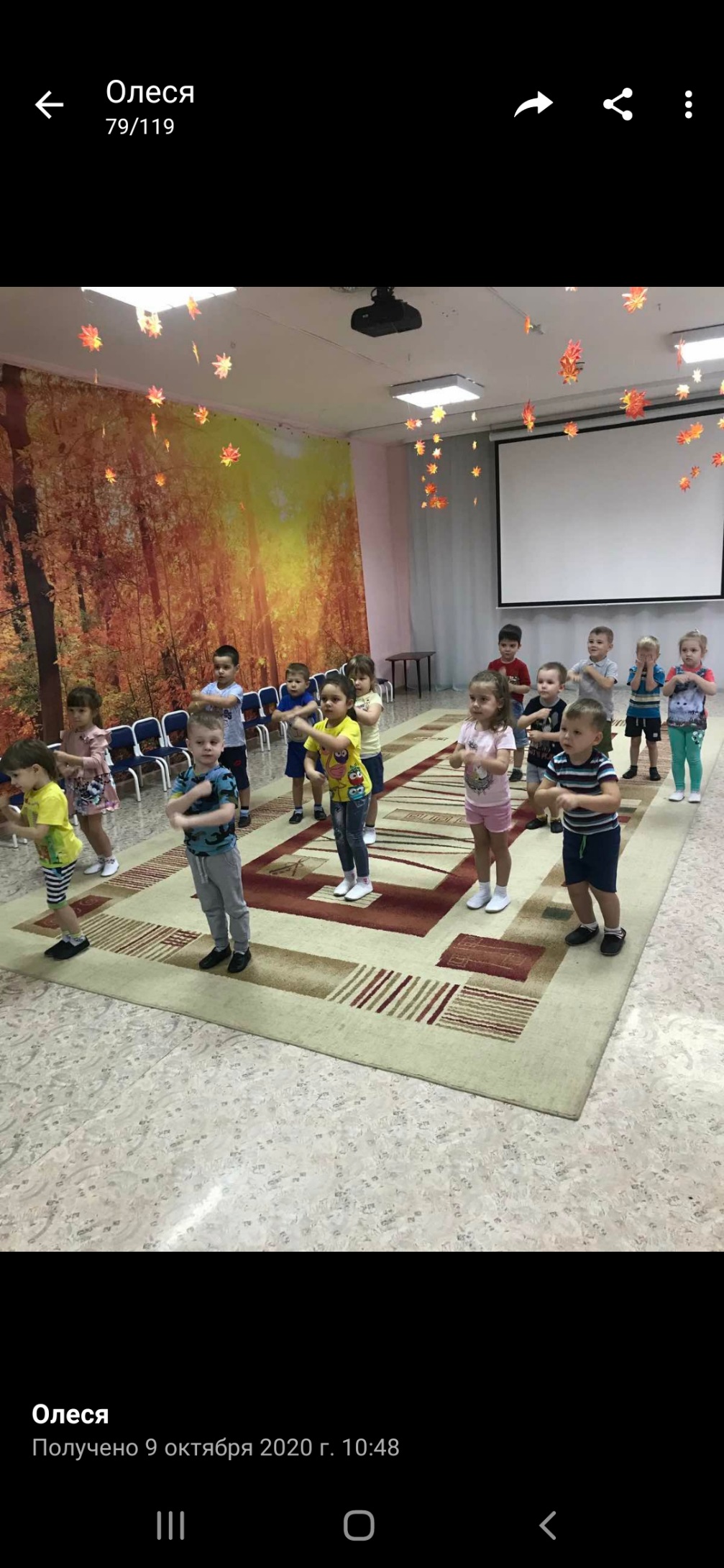 На математике учились считать.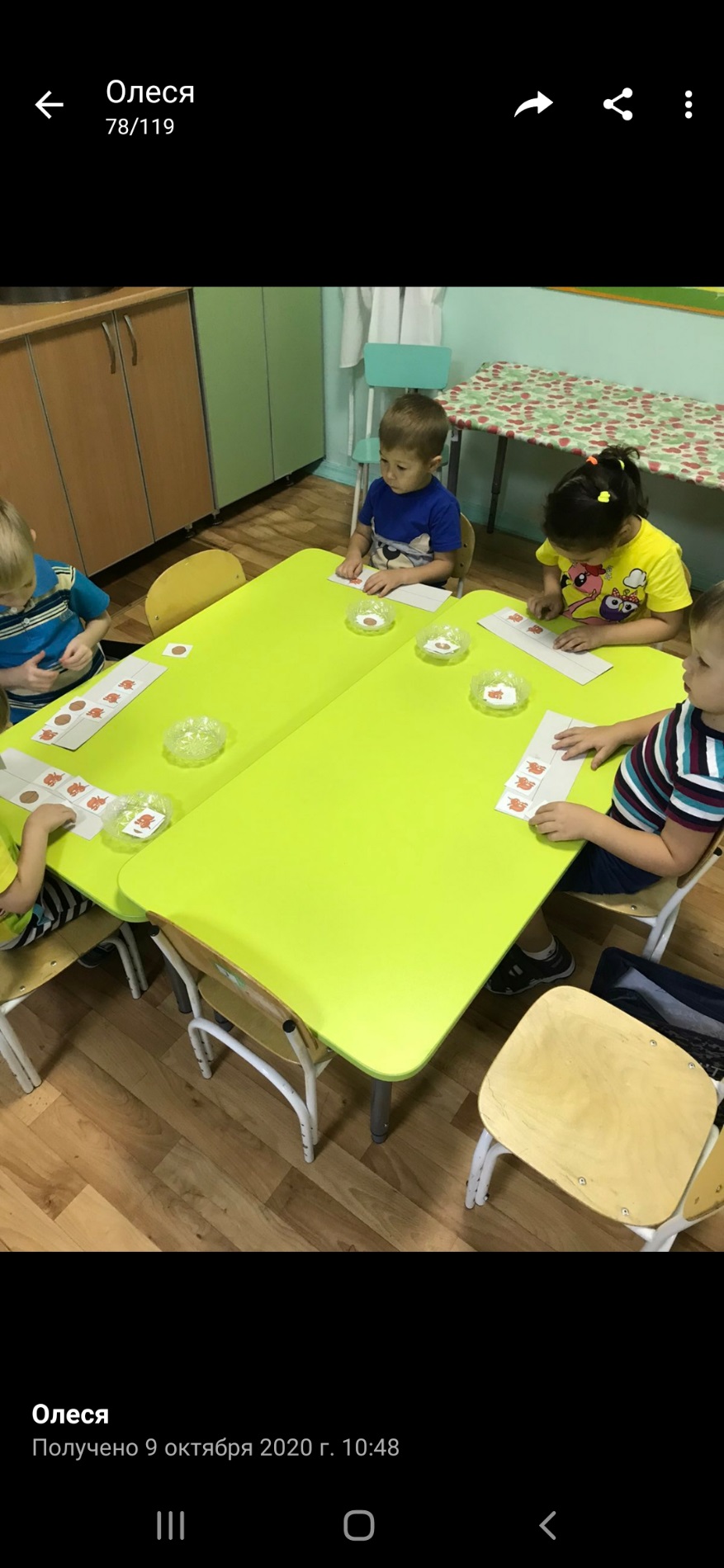 А ещё у нашей Вари был День рождения.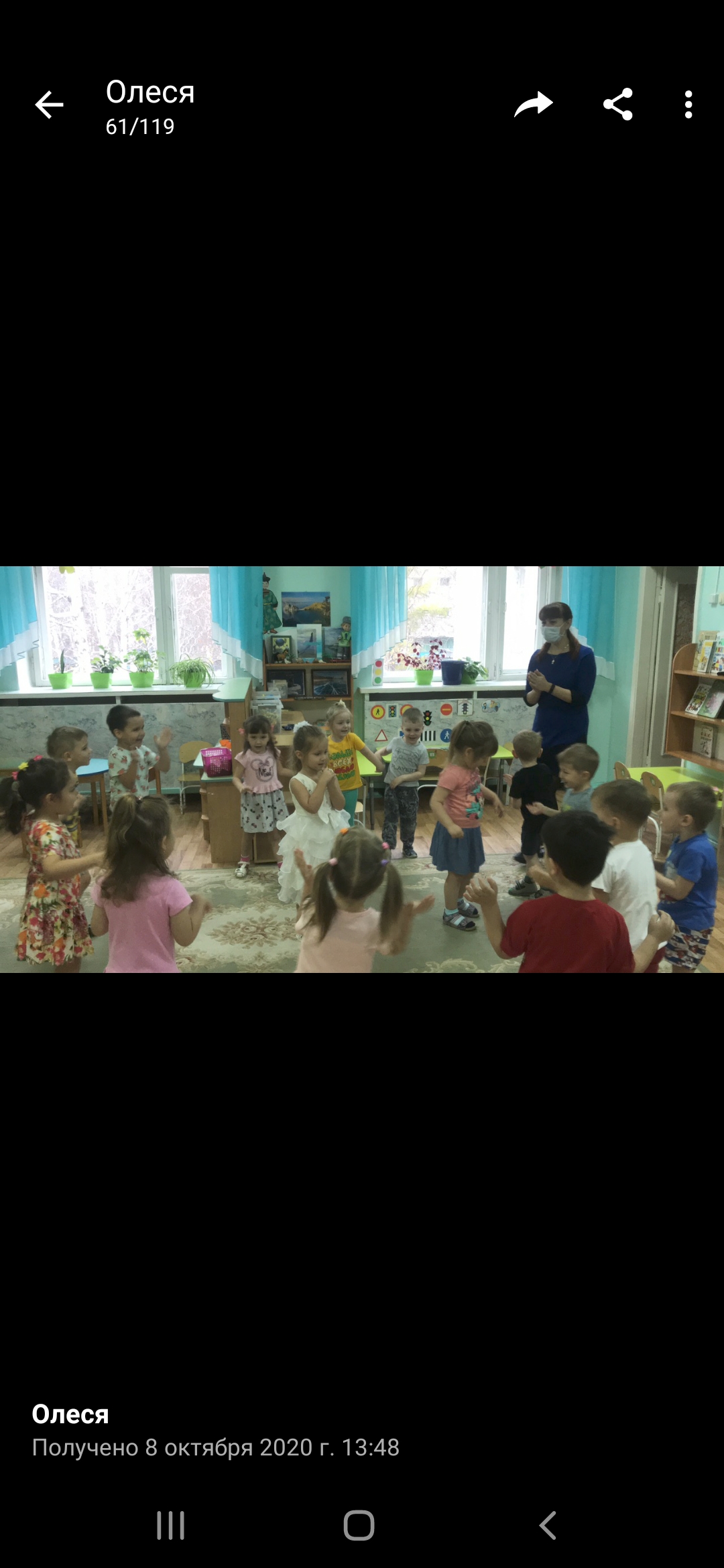 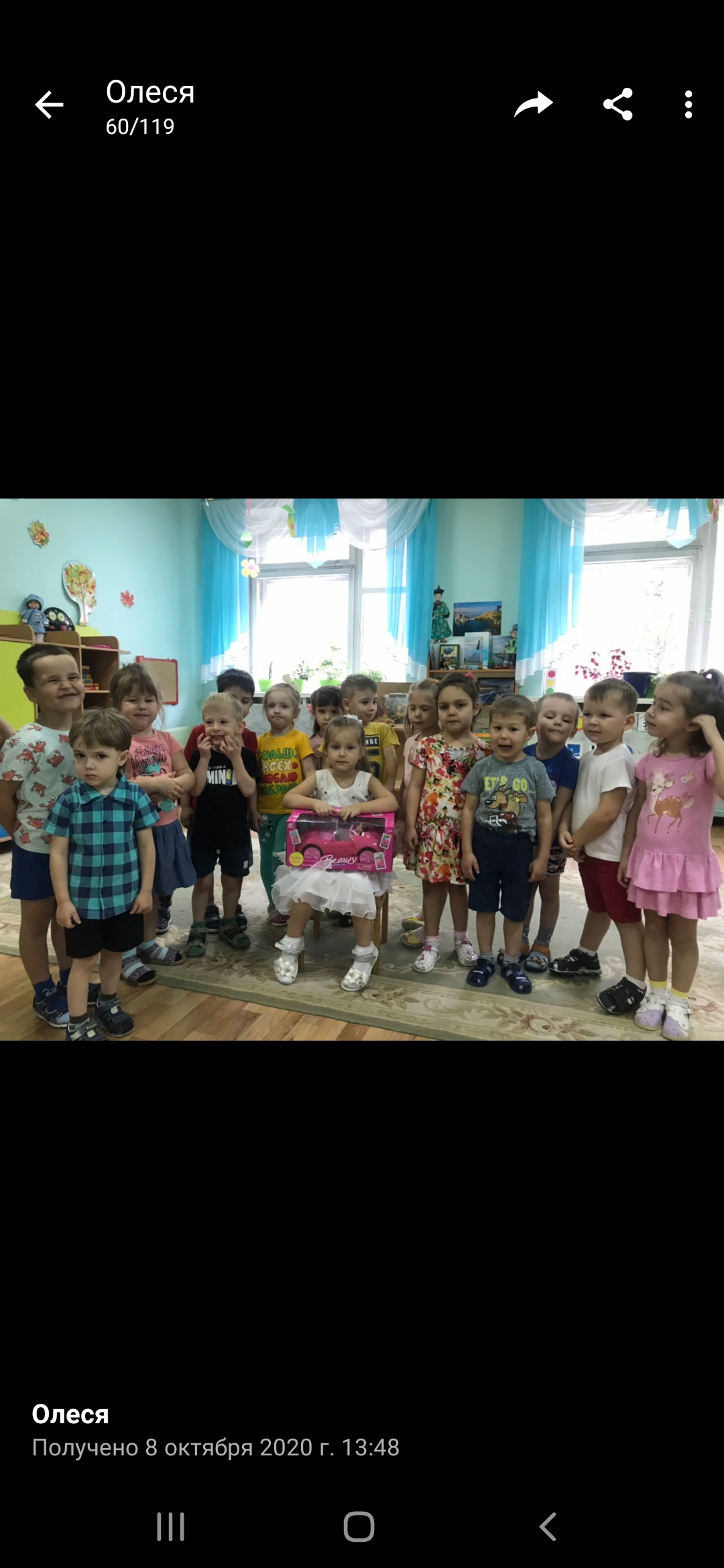 Не забывали и про настольные игры.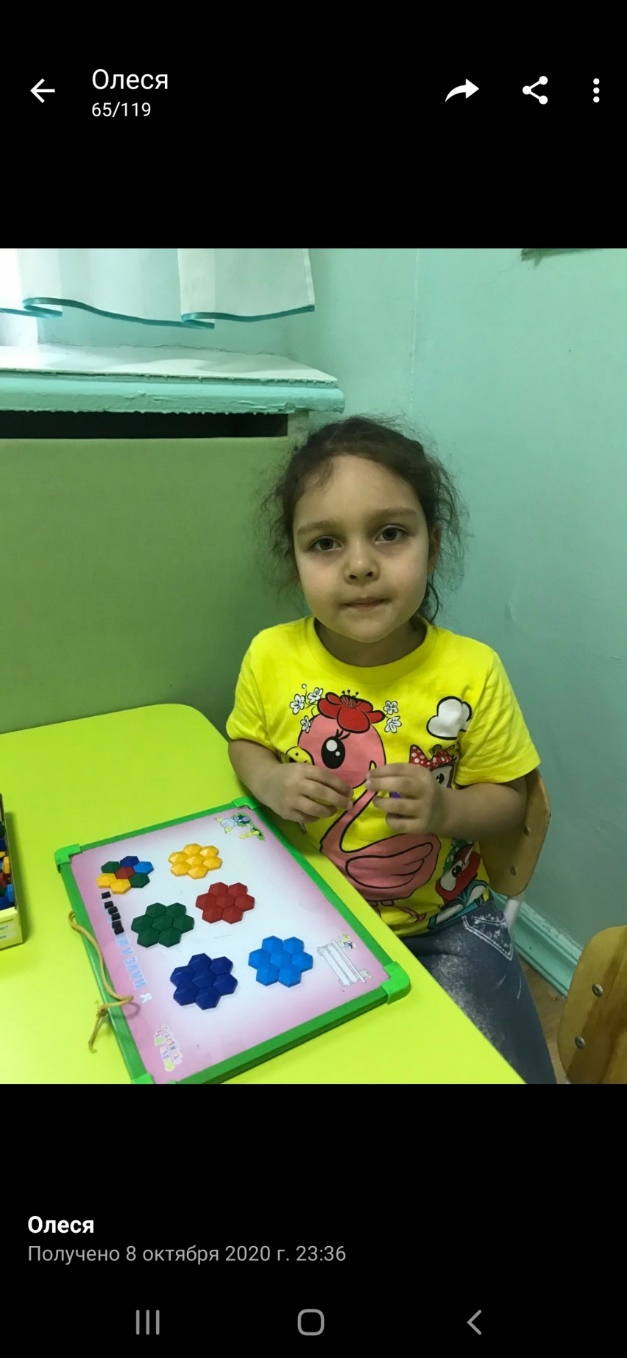 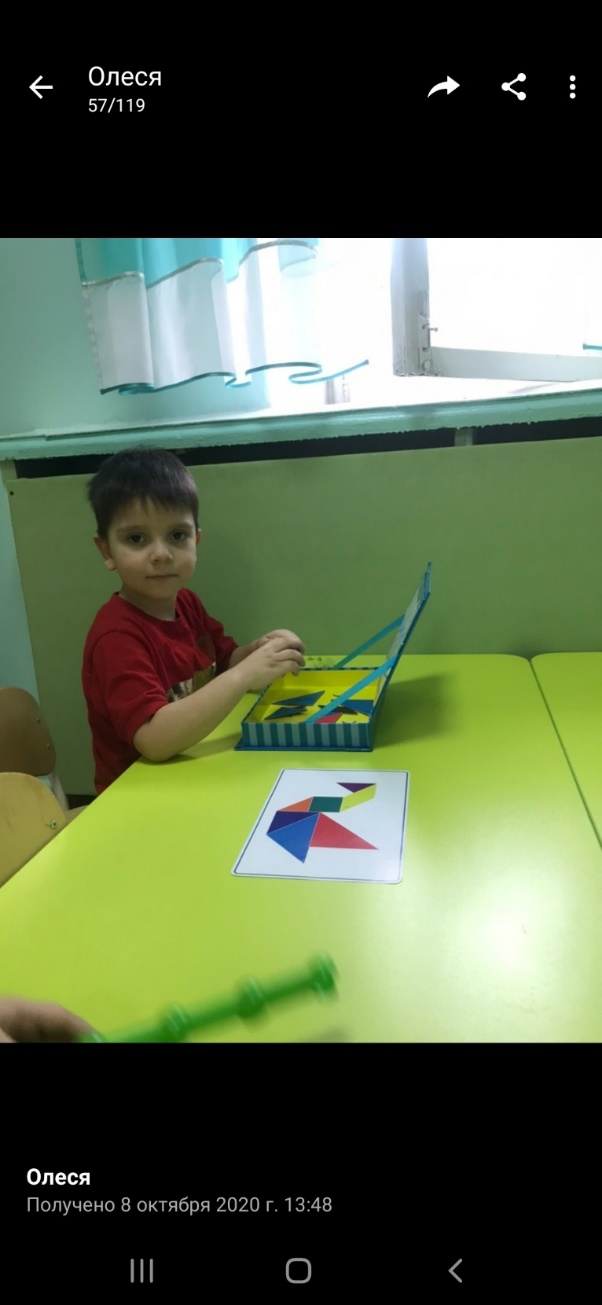 На прогулке:  Листопад, листопад листья желтые летят. 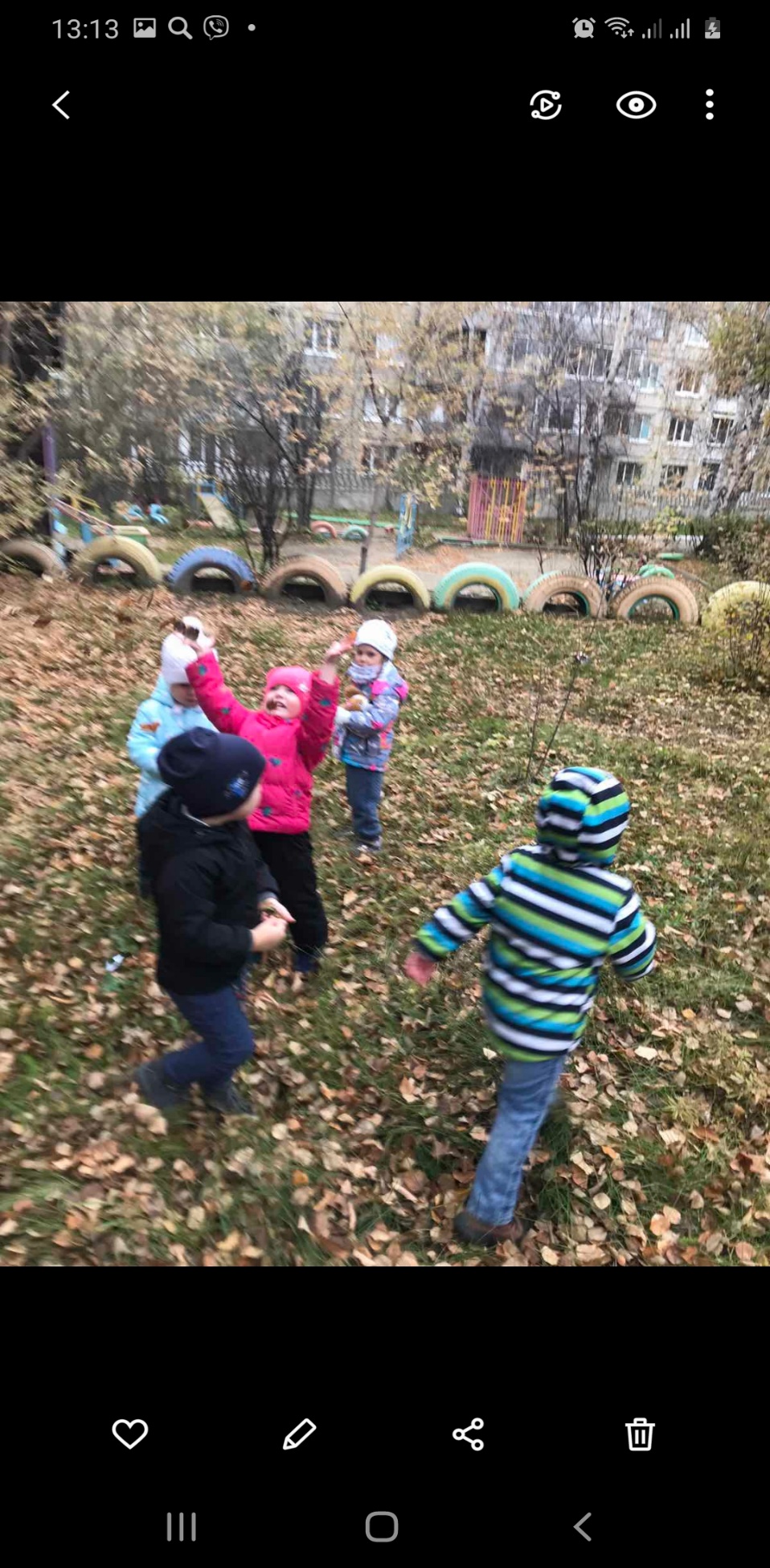 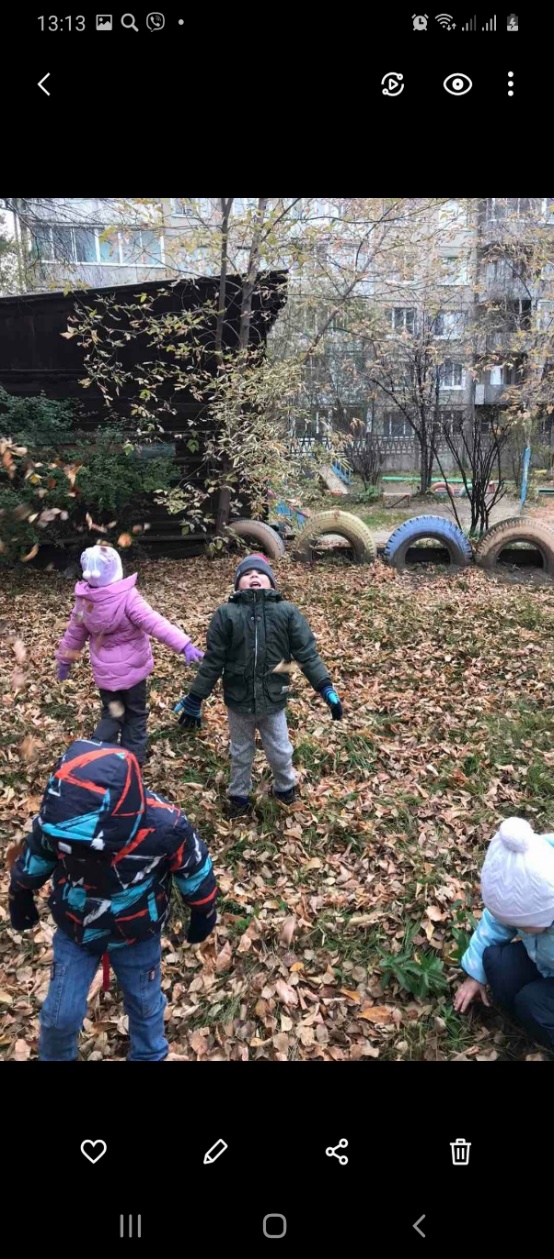 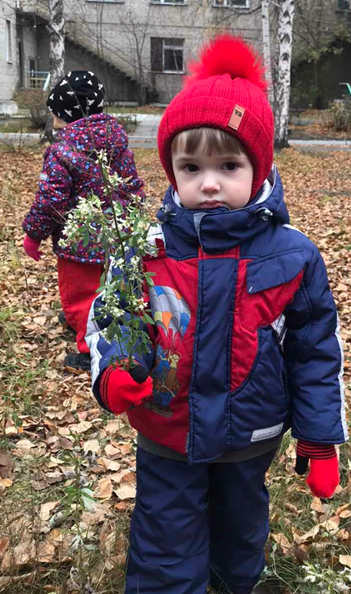 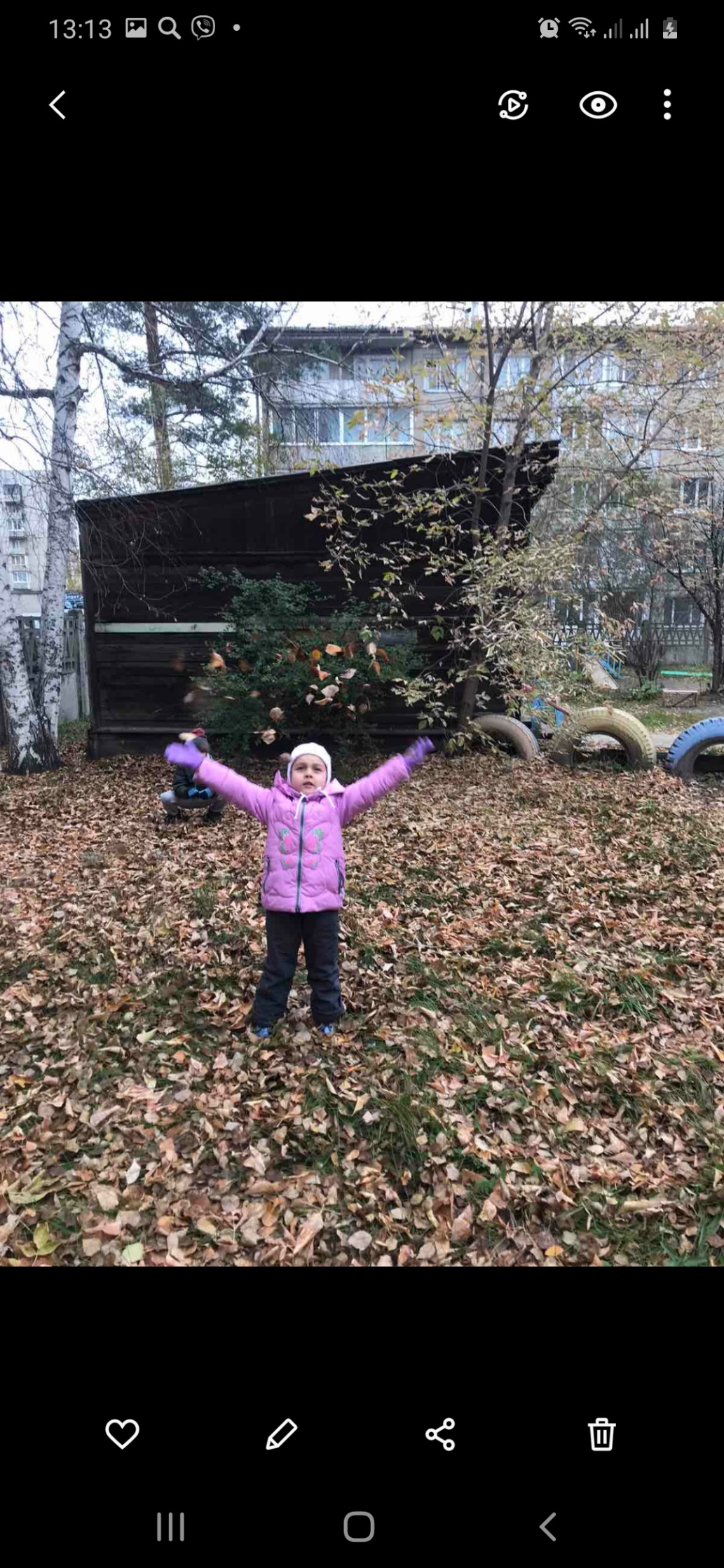 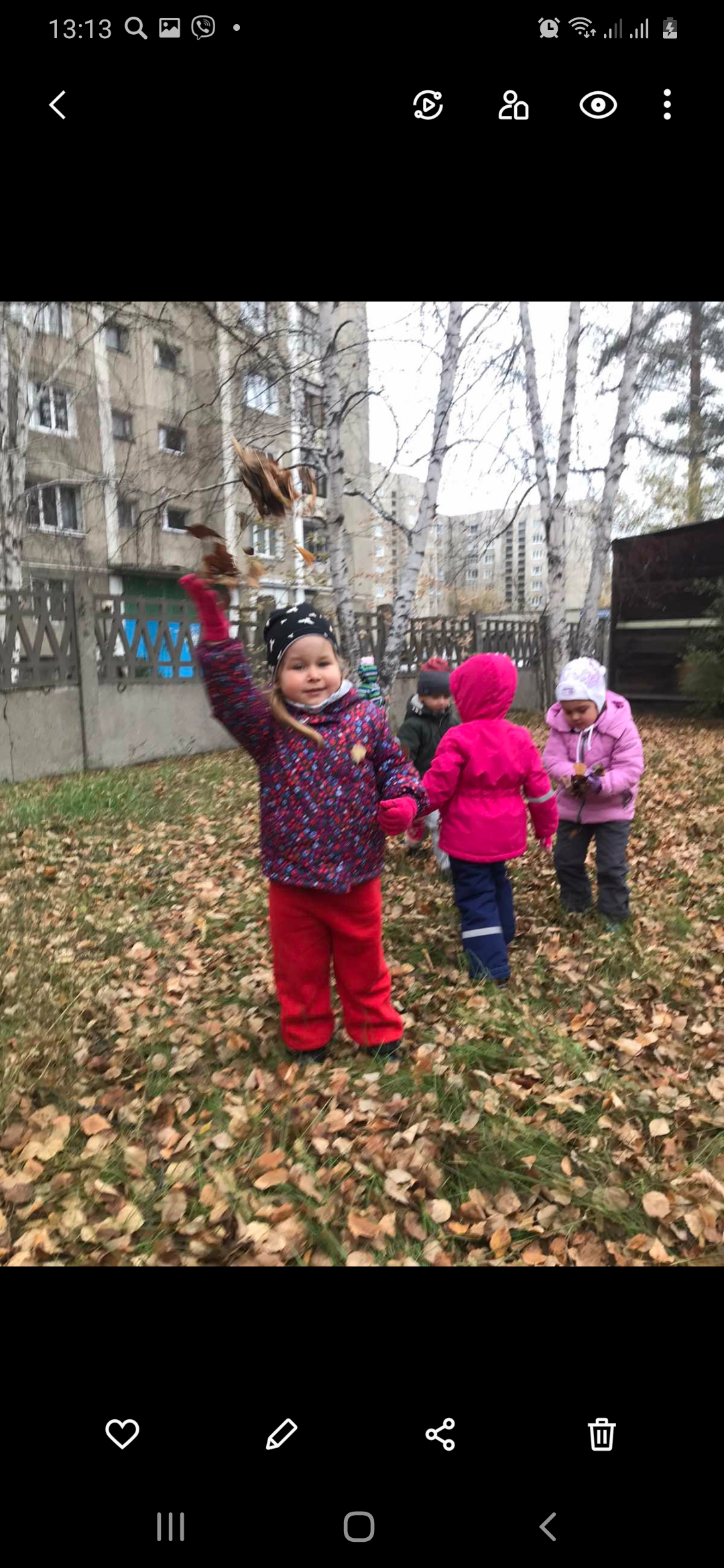 